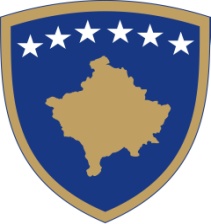 Republika e KosovësRepublika Kosova - Republic of KosovoQeveria - Vlada - GovernmentZyra e Kryeministrit - Ured Premijera - Office of the Prime Minister Sekretari i Përgjitshëm-Generalni  Sekretar- Secretary GeneralDatum: 14.03.2022                                     O B A V E Š T E NJ E                                                   o ​​odlaganju roka za prijavuObaveštavamo sve zainteresovane kandidate za apliciranje da se rok za prijavu odlaže do datuma 29.03.2022 na Konkurs za direktora sedam (7) odbora javnih preduzeća koji je objavljen na sajtu Kancelarije premijera datum 11.02.2022,Za sve informacije možete se obratiti na tel. ne. 038-200 14 400.